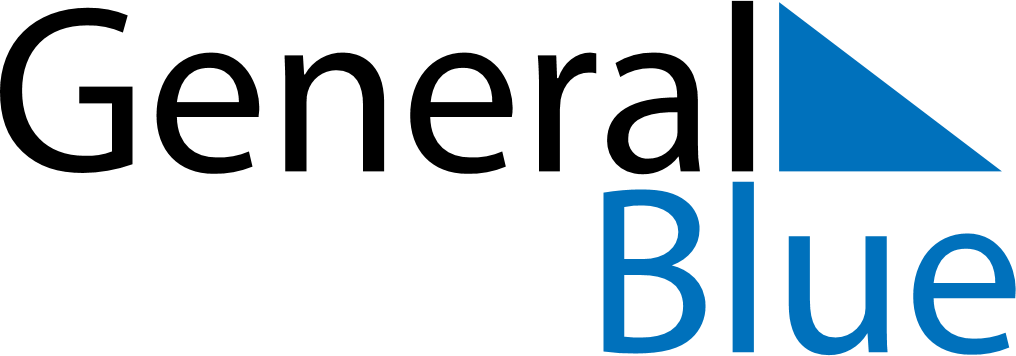 April 2019April 2019April 2019April 2019April 2019April 2019TogoTogoTogoTogoTogoTogoMondayTuesdayWednesdayThursdayFridaySaturdaySunday12345678910111213141516171819202122232425262728Easter MondayIndependence Day2930NOTES